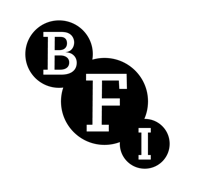 A BFI Education Essentials ResourceFor KS4 SpanishLanguage learning using short films
Worksheet 1. Activity 1 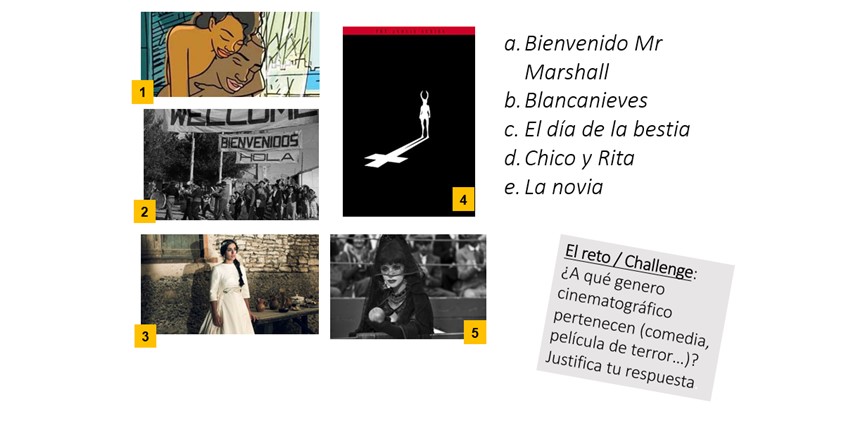 StarterPara empezar: Empareja los títulos de las películas (a-e) con los fotogramas (1-5).Worksheet 2. Activity 2Relatos Salvajes (Wild Tales 2014)Task AMira el tráiler de esta película. Irías al cine a ver esta película? ¿Por qué (no)?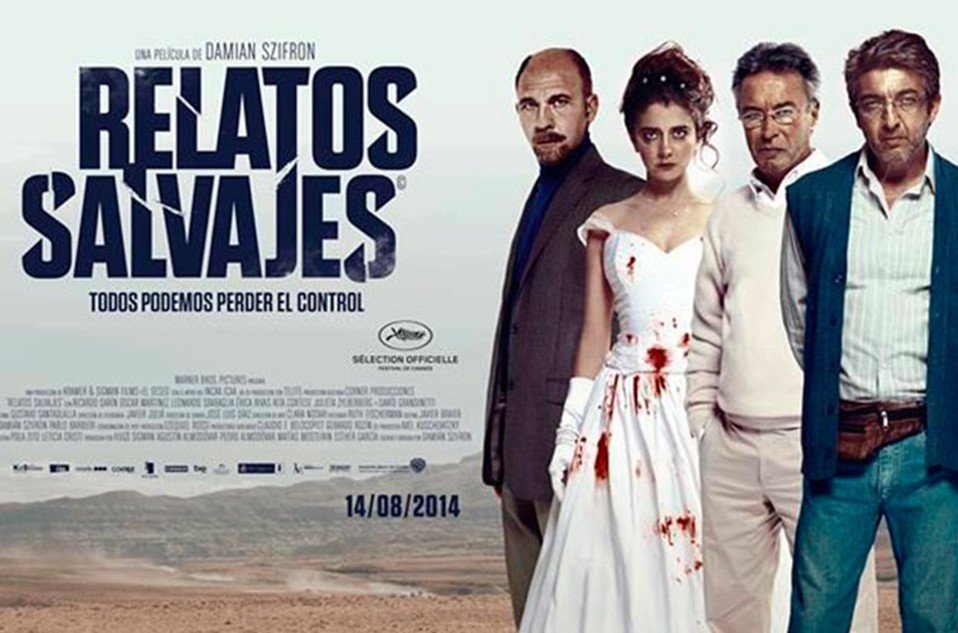 (No) Iría a ver esta película porque…No estoy seguro/a porque…(No) Me gustaría(n) /(No) Me interesaría(n)… Me aburriría(n)…No me harían gracia /divertirían…Opino / Pienso / Diría que…Worksheet 3. Activity 2 What’s in the photo?
Task BPráctica oral ¿Qué se puede ver en la foto? Responde a estas preguntas. Mira los cuadro de más abajo si necesitas ayuda.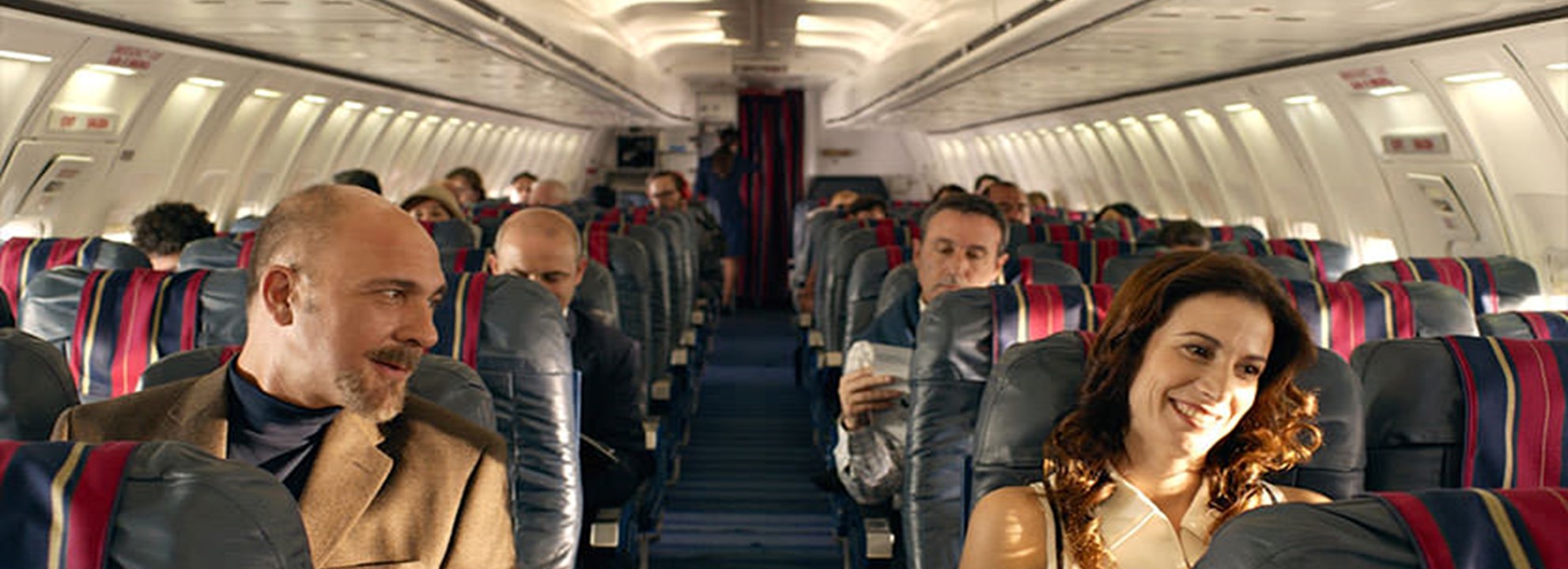 Worksheet 3. Activity 2 What’s in the photo? Photo card template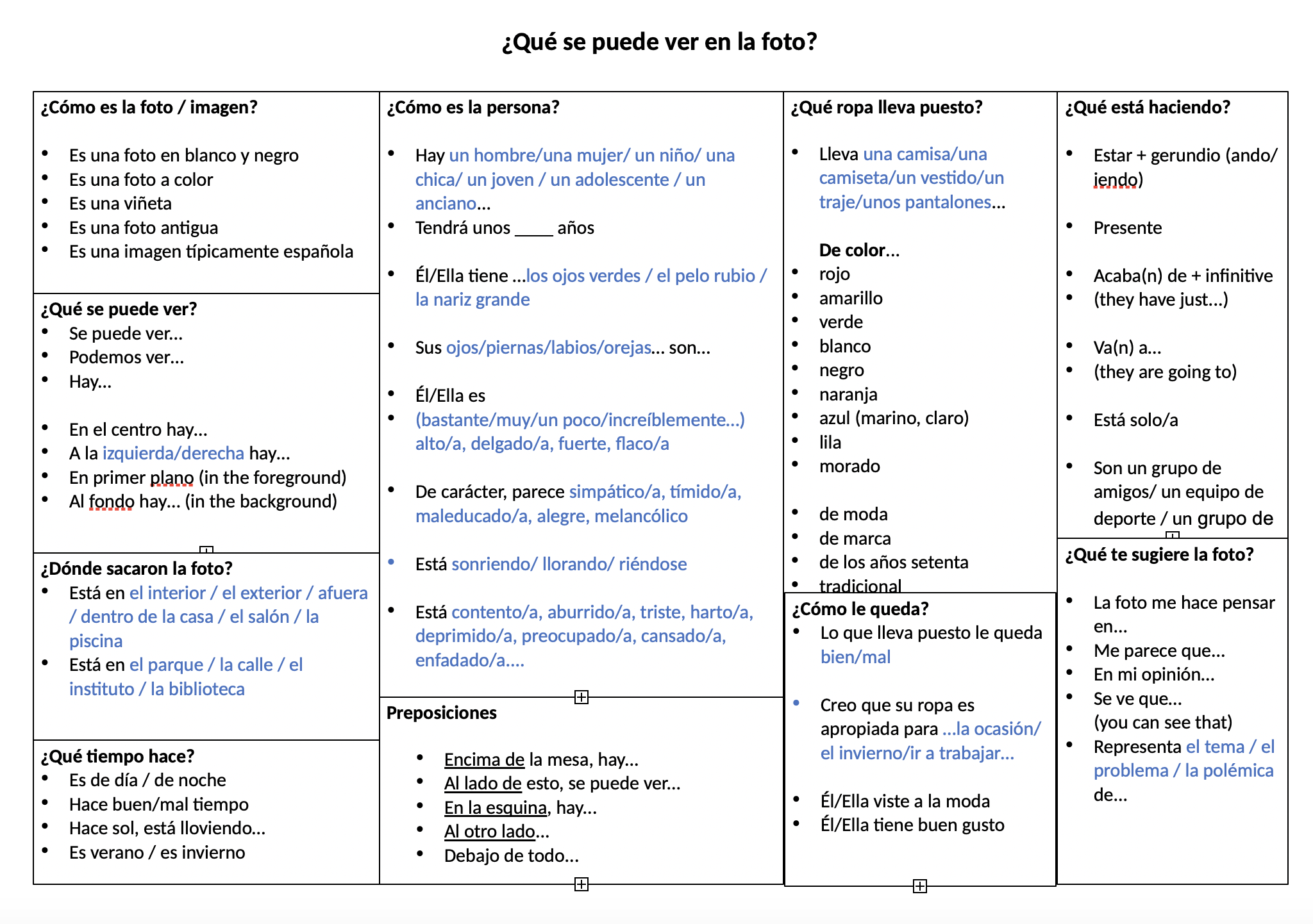 Worksheet 4. Activity 3El hotel eléctrico (Segundo de Chomón, 1908)Mira esta película de ciencia ficción española de ¡1908! en la que unos turistas llegan a un hotel totalmente automático.Task A¿Cómo se imaginaban el futuro hace más de 100 años? Task BEscribe los diálogos para esta película. ¿Qué están diciendo o pensando los personajes? Crea el guion (script) de esta película. Por ejemplo:Señora: ¡Qué hotel más bonito!Señor: Buenos días. Queremos reservar una habitación doble. Recepcionista del hotel:Task C Extension:Practica oral. Lee los diálogos con un compañero. Worksheet 5. Activity 4 Mira el corto Cuánto (Kike Maillo, 2017)Task AOrdena la historia (a-l).
	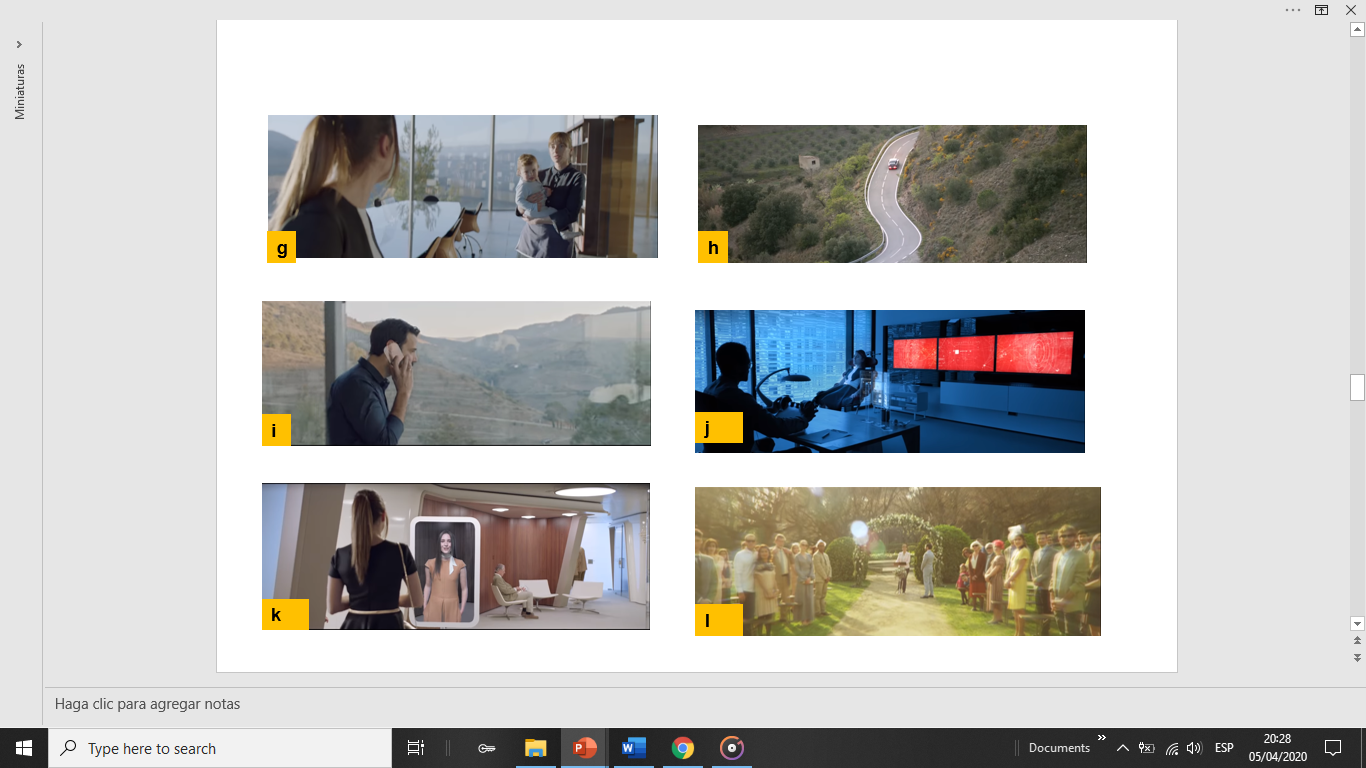 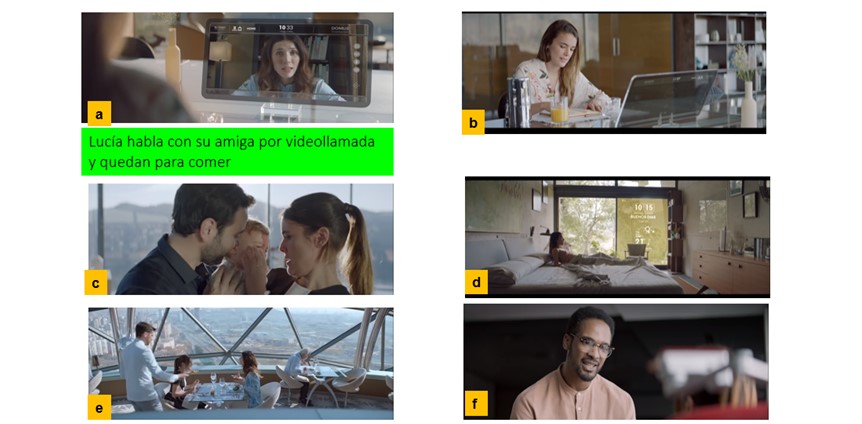 1. d2. _____3. _____4. _____5. _____6. _____7. _____8. _____9. _____10. _____11. _____12. _____Task BDescribe qué ocurre en cada escena.Worksheet 6. Activity 5Cita a ciegas – Blind Date¿Se esconde tu pareja (partner) ideal en internet? Task AMira el vídeo y escribe estos mensajes en español normativo 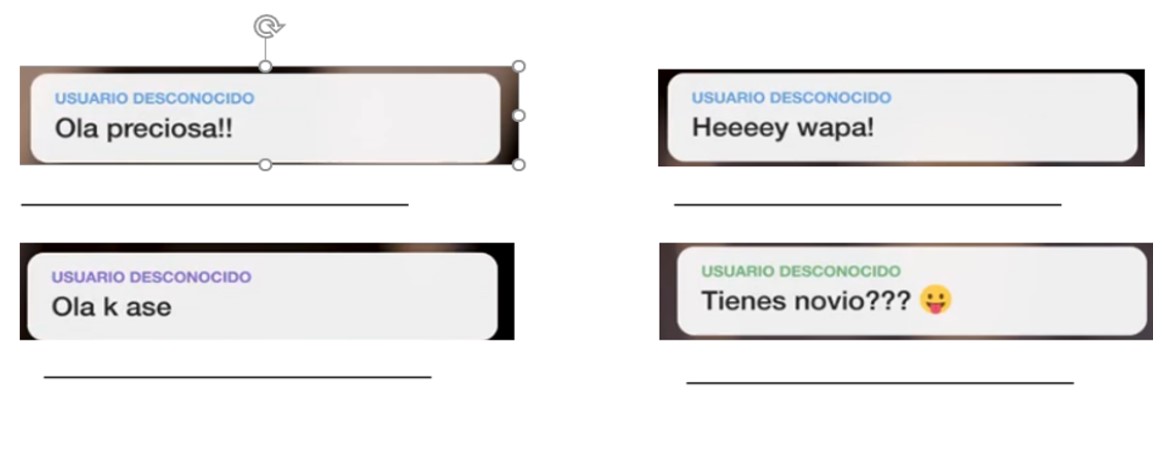 Task BResponde a estas preguntas y escribe la respuesta en inglés o, mejor aún, en español:1. ¿De qué trata el experimento?¿Qué sorpresa reciben estas tres chicas?¿Cuál es el mensaje de este vídeo?¿Qué cosas preocupantes (worrisome) les han ocurrido a las amigas de la chica rubia de pelo rizado?¿Qué recomiendan estas chicas hacer si a ti te pasa algo similar?